Инструкция по работе с системой FARE FAMILY / BRANDED FARES в АСБ Сирена-Трэвел.Справка о тарифах:Т(ПАРА_ГОР)<(ДТ1)<ДТ2>><-РЕЙС><*КЛ></ККП><#ВАЛ><?БРЕНД> ,ГДЕ              ДТ1 - ДАТА ВЫЛЕТА В ФОРМАТЕ ДДММГГ (ПО УМОЛЧАНИЮ - ТЕКУЩАЯ ДАТА)                ДТ2 - ДАТА ПРОДАЖИ В ФОРМАТЕ ДДММГГ (ПО УМОЛЧАНИЮ - ТЕКУЩАЯ ДАТА)               РЕЙС  - А/К, ЗНАК "-" И НОМЕР РЕЙСА. МОЖНО УКАЗЫВАТЬ ТОЛЬКО А/К                 КЛ - КОД КЛАССА/ПОДКЛАССА БРОНИРОВАНИЯ                                          ККП   - КОД КАТЕГОРИИ ПАССАЖИРА                                                 ВАЛ   - КОД ВАЛЮТЫ, В КОТОРУЮ ПЕРЕСЧИТЫВАЮТСЯ ВСЕ ВЫВОДИМЫЕ ТАРИФЫ  (ПО УМОЛЧАНИЮ - ВАЛЮТА,В КОТОРОЙ РАБОТАЕТ ПУЛЬТ)                        ?БРЕНД – ключ БРЕНД?БРЕНД=PROMO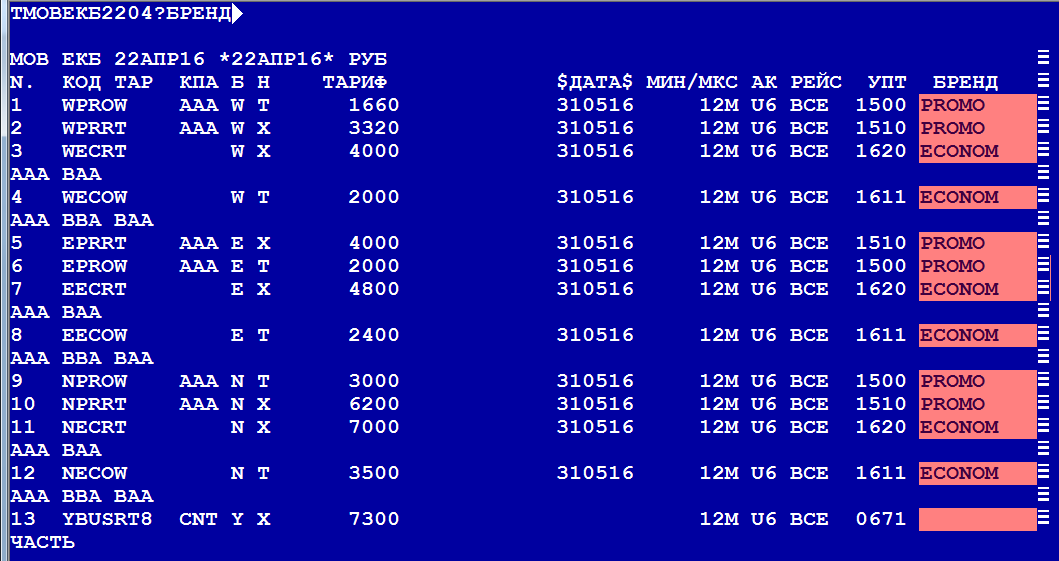 Вторичный запрос: ТП(№Варианта)>В ответном сообщении отображаются, услуги входящие в программу, а также услуги доступные за дополнительную плату.Тарификация заказа в системе FARE FAMILY / BRANDED FAREТМ> - справка о тарификации маршрутаВ ответном сообщении виден КОД ТАРИФА, код семейства и указывается информация о повышении до следующего семейства.В примере ниже видно, что доплатив 500 рублей, клиент получает возможность провоза 1 места багажа и возврата билета до вылета рейса со штрафами, перейдя в семейство  ECONOM.ВВ+› - повышение расчета до следующего семейства в пределах одного подкласса.Запрос ИО до ЕО отменяет данную оценку.ВНИМАНИЕ! После сохранения ЕО, Е – данная оценка закрепляется в заказе. Снять оценку можно запросом АМ/->ЕО>ТМ/ПБ/ПТ:БРЕНД=Код бренда> - Справка о тарификации по тарифу, определенного бренда в пределах забронированного подклассаКоды брендов в АСБ Сирена:PROMO – PR - ПРОМОECONOM – EC - ЭКОНОМFLEXIBLE – FL – ПРЕМИУМ-ЭКОНОМBUS LIGHT – BL – БИЗНЕС-ЛАЙТBUSINESS – BS – БИЗНЕСТМР/ПБ/ПТ:БРЕНД=Код бренда> - Справка о тарификации – маска билета (работает в пределах забронированного подкласса)ТМ/БРЕНД> - Справка о бренде, текущего тарифа (работает в пределах забронированного подкласса)ТМ/БРЕНД+> - Справка о бренде, более высокого уровня (работает в пределах забронированного подкласса до закрепления оценки запросами ВВ+ или ВВ(№варианта))ВНИМАНИЕ! Все запросы ТМ с указанием бренда либо с запросом более высокого бренда анализирует бренды только в пределах одного подкласса и не работают после оценки заказа вариантов ВВ+ или ВВ1.ТВ(пас)*(сегм)> - варианты оценки маршрутаВНИМАНИЕ! Система не оценивает УПТ на правила Комбинаторики! Комбинирование PROMO и BUS LIGHT с другими брендами запрещеноАК рекомендует пользоваться запросами ТВБ – оценка в пределах одного брендаТВЕ – оценка единой комбинацией (в одном билете)ВВ(№варианта) – выбрать вариант оценки.ТП2>               
 ТРФ АК   ПО/ПН   КБТ    ИИТ ТАРИФ ВАЛ     ЗАМ  МРШ    УПТ
      U6  ЕКБ/МОВ WPRRT    2 3320.00РУБ                1510 

БРЕНД: 'PROMO'-'PROMO'.
ПРОГРАММА: 'CFFU6'-'U6 DOMESTIC'.
УСЛУГИ:
  ИЗМЕНЕНИЕ ДО ВЫЛЕТА (04Y) [U6.OC.04Y.З]: ПРЕДЛАГАЕТСЯ ЗА ПЛАТУ.
                                                             [Ц.U6.166.3680.10]
  ВОЗВРАТ ДО ВЫЛЕТА (040) [U6.OC.040.З]: ОТОБРАЖАЕТСЯ, НО НЕ ПРЕДЛАГАЕТСЯ.
                                                             [Ц.U6.166.3680.20]
  ИЗМЕНЕНИЕ ПОСЛЕ ВЫЛЕТА (04Z) [U6.OC.04Z.З]: ОТОБРАЖАЕТСЯ, НО НЕ ПРЕДЛАГАЕТСЯ.
    
                                                             [Ц.U6.166.3680.30]
  ВОЗВРАТ ПОСЛЕ ВЫЛЕТА (041) [U6.OC.041.З]: ОТОБРАЖАЕТСЯ, НО НЕ ПРЕДЛАГАЕТСЯ.
                                                             [Ц.U6.166.3680.40]
  PREMIUM SEAT (PRS) [U6.OC.PRS.З]: ПРЕДЛАГАЕТСЯ ЗА ПЛАТУ.
                                                             [Ц.U6.166.3680.50]
  SEAT RESERVATION (PSA) [U6.OC.PSA.З]: БЕСПЛАТНО.
                                                             [Ц.U6.166.3680.60]
  БЕЗАЛКОГОЛЬНЫЙ НАПИТОК (0AW) [U6.OC.0AW.Ф]: БЕСПЛАТНО.*Р›ТВГРММ          СТАТУС:03ЕКБ У603ЕКБ101 ЕКНЦ04 22АПР16 08:15 У6 (26224332,ЕКБ,РФ)  1 ИВАНОВ/ЕВГЕНИЙ 10ОКТ78(М)/ПС /РФ/65221100221  U6-264   N 01СЕН16 КЛЦДМД НК1 0650 0720 MUC ЭТЛ-1016/29АПР16/А (ПО ВРЕМЕНИ ЕКБ)Т- 1  А +79226661155   2  М 79226661155ТМ›*ТВГРММ(БЛАНК БИЛЕТА ЭБМ   )ВНИМАНИЕ! ДО ПЕЧАТИ БИЛЕТА ОЦЕНКА НЕ ГАРАНТИРУЕТСЯ*  ОФОРМЛЕНИЕ БИЛЕТА ДО 22АПР16 10:45 (ЕКБ) - ТАРИФНОЕ ПРАВИЛО У6.1500                ТАРИФ           СБОРЫ            ДОПЛАТА         ВСЕГО001 ААА           4500.00         1500.00            0.00       6000.00           --------------- --------------- --------------- ----------------- ИТОГО            4500.00         1500.00            0.00       6000.00  РУБ  1. ААА 01 ЕКБ/У6/МОВ 4500.00 NPROW "PROMO" ТП:У6.1500--- ПОВЫШЕНИЕ БРЕНДА: +500.00 "ECONOM"*** СБОРЫ ***:ААА ЕКБ/У6/МОВ YQI=1100.00 YRI=400.00ВВ+›*ТВГРММ(БЛАНК БИЛЕТА ЭБМ   )ВНИМАНИЕ! ДО ПЕЧАТИ БИЛЕТА ОЦЕНКА НЕ ГАРАНТИРУЕТСЯ*  ОФОРМЛЕНИЕ БИЛЕТА ДО 29АПР16 01:59 (ЕКБ) - ТАРИФНОЕ ПРАВИЛО У6.1611                ТАРИФ           СБОРЫ            ДОПЛАТА         ВСЕГО001 ААА           5000.00         1500.00            0.00       6500.00           --------------- --------------- --------------- ----------------- ИТОГО            5000.00         1500.00            0.00       6500.00  РУБ  1. ААА 01 ЕКБ/У6/МОВ 5000.00 NECOW "ECONOM" ТП:У6.1611*** СБОРЫ ***:ААА ЕКБ/У6/МОВ YQI=1100.00 YRI=400.00ТМ/ПБ/ПТ:БРЕНД=ECONOM›*ТВГРММ(БЛАНК БИЛЕТА ЭБМ   )ВНИМАНИЕ! ДО ПЕЧАТИ БИЛЕТА ОЦЕНКА НЕ ГАРАНТИРУЕТСЯ*  ОФОРМЛЕНИЕ БИЛЕТА ДО 29АПР16 01:59 (ЕКБ) - ТАРИФНОЕ ПРАВИЛО У6.1611                ТАРИФ           СБОРЫ            ДОПЛАТА         ВСЕГО001 ААА           5000.00         1500.00            0.00       6500.00           --------------- --------------- --------------- ----------------- ИТОГО            5000.00         1500.00            0.00       6500.00  РУБ  1. ААА 01 ЕКБ/У6/МОВ 5000.00 NECOW "ECONOM" ТП:У6.1611*** СБОРЫ ***:ААА ЕКБ/У6/МОВ YQI=1100.00 YRI=400.00ТМР/ПБ/ПТ:БРЕНД=ECONOM›01 ИВАНОВ/ЕВГЕНИЙ  ОФОРМЛЕНИЕ БИЛЕТА ДО 29АПР16 01:59 (ЕКБ) - ТАРИФНОЕ ПРАВИЛО У6.1611*ТВГРММ------------------------------------------------------------------------         АК      РЕЙС  КЛ М   ДАТА ВРЕМЯ БАЗОВЫЙ ТАРИФ  НДД   НДП      НББ  1. ЕКБ У6 МОВ  0264  Н  1  01СЕН 0650  NECOW                         1КМРУБ   5000.00   ЕКБ U6 МОВ5000РУБ5000END                XT YQ1100РУБ YR400РУБРУБ   1500.00XTРУБ   6500.00   НАЛРСК 262  АВК  У6РАЗ/ЗАПР НДСА/К590.91В Т.Ч. НДС: А/К=590.91РУБ0.00 ДОПЛАТАРУБ0.00 АГНБРЕНДИРОВАННЫЕ ТАРИФЫ:1. NECOW "ECONOM"ТМ/БРЕНД›01 ИВАНОВ/ЕВГЕНИЙ  1. ЕКБМОВ NECOW    БРЕНД: 'ECONOM'-'ECONOM'.    ПРОГРАММА: 'CFFU6'-'U6 DOMESTIC'.    УСЛУГИ:      ИЗМЕНЕНИЕ ДО ВЫЛЕТА (04Y) [U6.OC.04Y.З]: ПРЕДЛАГАЕТСЯ ЗА ПЛАТУ.                                                             [Ц.U6.166.3680.10]      ВОЗВРАТ ДО ВЫЛЕТА (040) [U6.OC.040.З]: ПРЕДЛАГАЕТСЯ ЗА ПЛАТУ.                                                             [Ц.U6.166.3680.20]      ИЗМЕНЕНИЕ ПОСЛЕ ВЫЛЕТА (04Z) [U6.OC.04Z.З]: ОТОБРАЖАЕТСЯ, НО НЕ        ПРЕДЛАГАЕТСЯ.                                                             [Ц.U6.166.3680.30]      ВОЗВРАТ ПОСЛЕ ВЫЛЕТА (041) [U6.OC.041.З]: ОТОБРАЖАЕТСЯ, НО НЕ        ПРЕДЛАГАЕТСЯ.                                                             [Ц.U6.166.3680.40]      PREMIUM SEAT (PRS) [U6.OC.PRS.З]: НЕ ПРЕДЛАГАЕТСЯ.                                                             [Ц.U6.166.3680.50]      SEAT RESERVATION (PSA) [U6.OC.PSA.З]: БЕСПЛАТНО.                                                             [Ц.U6.166.3680.60]      БЕЗАЛКОГОЛЬНЫЙ НАПИТОК (0AW) [U6.OC.0AW.Ф]: БЕСПЛАТНО.                                                             [Ц.U6.166.3680.70]ЧАСТЬТМ/БРЕНД+›01 ИВАНОВ/ЕВГЕНИЙ  1. ЕКБМОВ NECOW    БРЕНД: 'ECONOM'-'ECONOM'.    ПРОГРАММА: 'CFFU6'-'U6 DOMESTIC'.    УСЛУГИ:      ИЗМЕНЕНИЕ ДО ВЫЛЕТА (04Y) [U6.OC.04Y.З]: ПРЕДЛАГАЕТСЯ ЗА ПЛАТУ.                                                             [Ц.U6.166.3680.10]      ВОЗВРАТ ДО ВЫЛЕТА (040) [U6.OC.040.З]: ПРЕДЛАГАЕТСЯ ЗА ПЛАТУ.                                                             [Ц.U6.166.3680.20]      ИЗМЕНЕНИЕ ПОСЛЕ ВЫЛЕТА (04Z) [U6.OC.04Z.З]: ОТОБРАЖАЕТСЯ, НО НЕ        ПРЕДЛАГАЕТСЯ.                                                             [Ц.U6.166.3680.30]      ВОЗВРАТ ПОСЛЕ ВЫЛЕТА (041) [U6.OC.041.З]: ОТОБРАЖАЕТСЯ, НО НЕ        ПРЕДЛАГАЕТСЯ.                                                             [Ц.U6.166.3680.40]      PREMIUM SEAT (PRS) [U6.OC.PRS.З]: НЕ ПРЕДЛАГАЕТСЯ.                                                             [Ц.U6.166.3680.50]      SEAT RESERVATION (PSA) [U6.OC.PSA.З]: БЕСПЛАТНО.                                                             [Ц.U6.166.3680.60]      БЕЗАЛКОГОЛЬНЫЙ НАПИТОК (0AW) [U6.OC.0AW.Ф]: БЕСПЛАТНО.                                                             [Ц.U6.166.3680.70]ЧАСТЬТВ›ВАРИАНТЫ ОЦЕНОК - ПАССАЖИР 1(ААА)  1.1 ЕКБ/У6/МОВ  4500.00РУБ  4500.00 NPROW "PROMO"   ТП:У6.1500                      СУММА ТАРИФОВ 4500.00  2.1 ЕКБ/У6/МОВ  5000.00РУБ  5000.00 NECOW "ECONOM"  ТП:У6.1611                      СУММА ТАРИФОВ 5000.00ТВБ›ВАРИАНТЫ ОЦЕНОК - ПАССАЖИР 1(ААА)  1.1 ЕКБ/У6/МОВ  4500.00РУБ          NPRRT "PROMO"   ТП:У6.1510    2 МОВ/У6/ЕКБ  4500.00РУБ  9000.00 NPRRT "PROMO"   ТП:У6.1510                      СУММА ТАРИФОВ 9000.00 (МИНИМУМ)  2.1 ЕКБ/У6/МОВ  4500.00РУБ          NPROW "PROMO"   ТП:У6.1500    2 МОВ/У6/ЕКБ  4500.00РУБ  9000.00 NPROW "PROMO"   ТП:У6.1500                      СУММА ТАРИФОВ 9000.00  3.1 ЕКБ/У6/МОВ  5000.00РУБ          NECRT "ECONOM"  ТП:У6.1620    2 МОВ/У6/ЕКБ  5000.00РУБ 10000.00 NECRT "ECONOM"  ТП:У6.1620                      СУММА ТАРИФОВ 10000.00  4.1 ЕКБ/У6/МОВ  5000.00РУБ          NECOW "ECONOM"  ТП:У6.1611    2 МОВ/У6/ЕКБ  5000.00РУБ 10000.00 NECOW "ECONOM"  ТП:У6.1611                      СУММА ТАРИФОВ 10000.00ТВЕ›ВАРИАНТЫ ОЦЕНОК - ПАССАЖИР 1(ААА)  1.1 ЕКБ/У6/МОВ  4500.00РУБ          NPRRT "PROMO"   ТП:У6.1510    2 МОВ/У6/ЕКБ  4500.00РУБ  9000.00 NPRRT "PROMO"   ТП:У6.1510                      СУММА ТАРИФОВ 9000.00  2.1 ЕКБ/У6/МОВ  4500.00РУБ          NPROW "PROMO"   ТП:У6.1500    2 МОВ/У6/ЕКБ  4500.00РУБ  9000.00 NPROW "PROMO"   ТП:У6.1500                      СУММА ТАРИФОВ 9000.00  3.1 ЕКБ/У6/МОВ  5000.00РУБ          NECRT "ECONOM"  ТП:У6.1620    2 МОВ/У6/ЕКБ  5000.00РУБ 10000.00 NECRT "ECONOM"  ТП:У6.1620                      СУММА ТАРИФОВ 10000.00ВВ1›*ТВГРММ(БЛАНК БИЛЕТА ЭБМ   )ВНИМАНИЕ! ДО ПЕЧАТИ БИЛЕТА ОЦЕНКА НЕ ГАРАНТИРУЕТСЯ*  ОФОРМЛЕНИЕ БИЛЕТА ДО 22АПР16 12:32 (ЕКБ) - ТАРИФНОЕ ПРАВИЛО У6.1510                ТАРИФ           СБОРЫ            ДОПЛАТА         ВСЕГО001 ААА           9000.00         3000.00            0.00      12000.00           --------------- --------------- --------------- ----------------- ИТОГО            9000.00         3000.00            0.00      12000.00  РУБ  1. ААА 01 ЕКБ/У6/МОВ 4500.00 NPRRT "PROMO" ТП:У6.1510  2.     02 МОВ/У6/ЕКБ 4500.00 NPRRT "PROMO" ТП:У6.1510*** СБОРЫ ***:ААА ЕКБ/У6/МОВ YQI=1100.00 YRI=400.00    МОВ/У6/ЕКБ YQI=1100.00 YRI=400.00